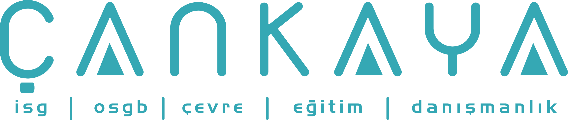 İŞBAŞI İSG KONUŞMALARI(TOOLBOX TALKS) No:  437                			        Sayfa No: 1/1                                                                                                   GÜVENLİ MERDİVENLERMerdivenleri farklı seviyelere veya katlara ulaşmak için kullanırız. Merdivenler üzerinde uzun süreli çalışmaların yapılmaması gerekir. Önce iskele, platform kurulması denenmelidir. Eğer kurulamıyorsa merdiven üzerinde emniyet kemeri kullanılarak çalışma yapılabilir. Emniyet kemeri baş hizasından yüksekte sağlam bir noktaya bağlanmalıdır. Merdiven kullanırken: Yapılacak iş için doğru merdiveni seçin. Merdivenleri sağlam bir zemin üzerine kurun; kutu, el arabası, masa veya diğer sabit olmayan malzemelerin üzerine kurmayın. Enerji hatlarının yanında, merdiven kurarken çok dikkatli olun. Elektrik kabloları veya ekipmanının yanında metal veya metal takviyeli merdiven kullanmayın. Merdivenin, en az üç basamağı (90 cm.) dayandığı noktanın üstünde olmalıdır. Normal veya uzatma merdivenlerde, güvenli çalışma açısı, Yatay/Dikey Oranı=1/4 olmalıdır. Merdiven alttan ve üstten bağlanmalıdır. Merdivenin en üst iki basamağında veya varsa (A tipi merdivenler) kova yerinde durarak çalışmayın. A tipi merdivenlerde, kirişlerin açık pozisyonda sıkıca kilitlenmesini ve ayakların iyice açılmasını sağlayın. Merdivenler her kullanım öncesi hasara karşı gözden geçirilmelidir. Basamaklar yağdan, kirden, kar ve buzdan arındırılmış olmalıdır. Merdiven üzerindeki tüm bağlantılar sağlam olmalıdır. Basamaklar, kaymayı önleyici ayaklar, kirişler ve diğer kilitleme aksamı iyi durumda olmalıdır. Merdivenler boyanmamalıdır. Merdiven gövdesinde herhangi bir hasar olmamalıdır. Hasarlı merdiven kullanılmamalı ve servis dışı bırakılmalıdır. Merdiven üzerinde tamirat veya değişiklikler yapılmamalıdır. Merdiven altındaki çalışmalara müsaade edilmemeli. Merdivenin altında durulmamalıdır. 